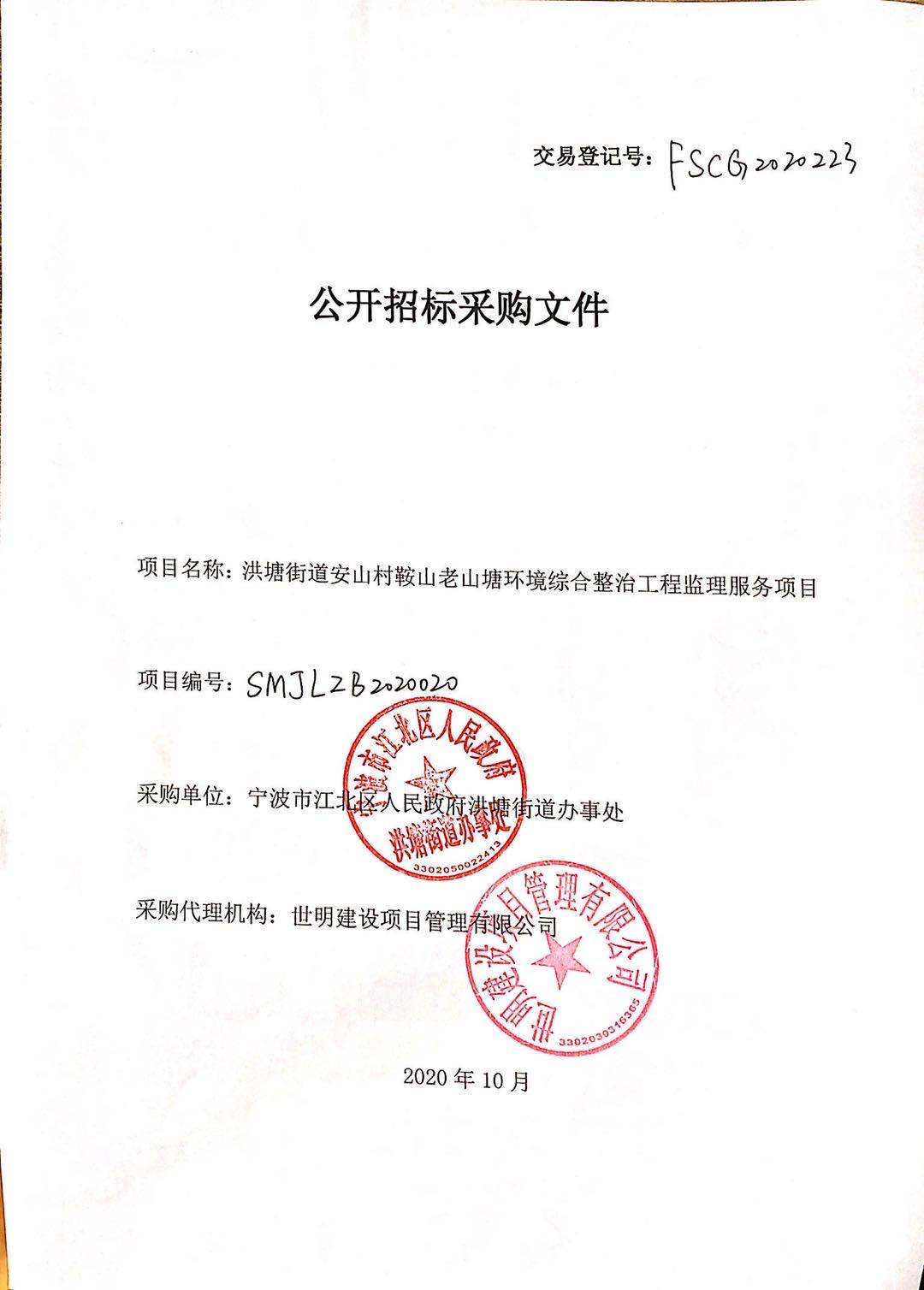 目    录公开招标采购公告招标需求投标人须知评标办法及评分标准政府采购合同主要条款投标文件格式第一章  公开招标采购公告项目概况：洪塘街道安山村鞍山老山塘环境综合整治工程监理服务项目的潜在投标人应在浙江政府采购云平台（http://zfcg.czt.zj.gov.cn/）获取（下载）招标文件，并于2020年11月19日9点00分（北京时间）前递交投标文件。一、项目基本情况：1、项目编号：SMJLZB2020020（交易登记号：FSCG2020223）2、项目名称：洪塘街道安山村鞍山老山塘环境综合整治工程监理服务项目3、预算金额：79.42万元4、投标报价最高限价：按《建设工程监理与相关服务收费管理规定》发改价格［2007］670号文件收费标准的85%计取5、采购需求：具体详见招标需求6、合同履约期限：同施工工期要求二、申请人的资格要求：1、申请人应符合《中华人民共和国政府采购法》第二十二条规定的供应商资格条件，且必须为未被列入信用中国网站(www.creditchina.gov.cn)、中国政府采购网(www.ccgp.gov.cn)渠道信用记录失信被执行人、重大税收违法案件当事人名单、政府采购严重违法失信行为记录名单的投标人； 2、申请人须具有合法有效的企业营业执照，并具有地质灾害治理工程监理甲级资质；3、本项目不接受联合体投标。三、采购文件的获取：1、 时间：公告发布时间至投标截止时间止；2、供应商注册：参加投标的供应商应于投标截止时间前到“浙江政府采购网（www.zjzfcg.gov.cn）”上进行供应商注册申请，并通过财政部门的终审后登记加入到“浙江省政府采购供应商库”。中标或成交供应商必须注册并登记加入“浙江省政府采购供应商库”。具体要求及注册申请流程详见《浙江省政府采购供应商注册及诚信管理暂行办法》（浙财采监字{2009}28号）和浙江政府采购网“网上办事指南”的“供应商注册申请”，注册咨询电话：4008817190；3、采购文件的获取：本项目实行网上报名，供应商直接登陆“浙江政府采购云平台”（http://www.zcy.gov.cn/）进行网上报名并下载招标文件,并在采购文件报名截止时间前将“投标申请信息表（翻阅采购文件最后一页）”发送至 493629716@qq.com 邮箱中，并电话确认后为报名成功。未报名的投标将被拒绝。4、采购文件售价：0元。四、提交投标文件截止时间、开标时间和地点1、提交投标文件截止时间：2020年 11月 19 日 9 时 00 分（北京时间）2、投标地点：江北区公共资源交易中心开标室（具体详见当日电子公告栏）（江北区育才路138号北投大厦南楼7楼） 3、开标时间：2020年 11月 19 日 9 时 00 分（北京时间）4、开标地点：江北区公共资源交易中心开标室（具体详见当日电子公告栏）（江北区育才路138号北投大厦南楼7楼）     五、其他事项：1、特别提醒：供应商需按照《浙江省政府采购供应商注册及诚信管理暂行办法》的规定在“浙江政府采购网(http://www.zjzfcg.gov.cn)”政采云平台注册登记的，成为浙江省政府采购注册供应商。如未注册的供应商，请注意注册所需时间。投标人应于投标截止期前在浙江政府采购网(http://www.zjzfcg.gov.cn)上成功注册，否则投标人将不能有效进入招标程序，由此产生的后果将由投标人自己负责。2、本次政府采购活动有关信息在“浙江省政府采购网”“宁波政府采购网”、“宁波市公共资源交易网江北区分网”上公布，公布信息视同送达所有潜在供应商。3、本项目需要落实的政府采购政策：《政府采购促进中小企业发展暂行办法》（财库[2011]181号）、《关于环境标志产品政府采购实施的意见》（财库〔2006〕90号、《节能产品政府采购实施意见》的通知（财库〔2004〕185号）、据《财政部司法部关于政府采购支持监狱企业发展有关问题的通知》（财库〔2014〕68号）、《关于促进残疾人就业政府采购政策的通知》（财库[2017]141号）。4、请申请人代表（原则上最多派一名）全程佩戴口罩、一次性手套等防护工具。进入江北区公共资源交易中心前，进行身份证实名登记，出示甬行码（健康码），自觉接受体温检测、防疫询问，并如实报告情况，通过身份核验和体温检测正常方可入场递交投标文件。出现发热症状等可疑情况，将予以劝离并登记上报。    六、联系方式：    采购单位：宁波市江北区人民政府洪塘街道办事处    采购代理机构：世明建设项目管理有限公司    联系地址：宁波市鄞州区中山东路796号东航大厦1911室联系人：吴瑾婷、夏琳  电  话：0574-87284375 传  真：0574-87680182      监管及投诉受理单位：宁波市江北区政府采购办公室/0574-87388098第二章  招标需求一、项目概况二、项目要求（一）项目背景洪塘街道安山村鞍山老山塘环境整治工程监理服务项目位于洪塘街道安山村白云禅寺北侧山坡上，距离安山村500m，距洪塘街道中心直距约4km，北东侧300m为保国寺。其中心点坐标：东经 121°30′45″，北纬 29°58′53″。主要建设内容包括：原始坡面削坡、危岩清理，新建排水系统、坡脚挡墙、主动防护网，绿化恢复等。（二）项目监理范围及控制目标监理范围：洪塘街道安山村鞍山老山塘环境综合整治工程的施工阶段全过程监理及缺陷责任期监理服务（包含施工阶段工程质量、进度、投资控制、合同管理和组织协调，安全、文明施工监管等服务）。建安费：2736万元质量控制目标：同施工控制目标进度控制目标：同施工进度控制目标安全控制目标：同施工安全控制目标监理服务期：同施工工期要求▲（三）人员配备备注：1、本表所列专业人员岗位，可按工程实际需要增设，但不得低于本表最低人数要求。表内人员岗位证书的单位名称需与投标单位名称一致且在有效期内。2、以上人员须根据要求提供相关岗位证书（或职称证书）的复印件。3、经确定后的监理人员，监理单位在施工期间不得任意更换，若需更换，必须以书面形式上报招标人，经招标人同意后，方可更换，4、招标人有权对不称职的监理人员做出更换，监理单位必须无条件按要求做出相应的调整。▲（四）办公及检测设备第三章  投标人须知前附表一、总  则（一） 适用范围本招标文件适用于洪塘街道安山村鞍山老山塘环境综合整治工程监理服务项目的招标、投标、评标、定标、验收、合同履约、付款等行为（法律、法规另有规定的，从其规定）。（二）定义1.招标采购单位系指组织本次招标的代理机构和采购单位。2.“投标人”系指向招标方提交投标文件的单位或个人。3.“产品”系指供方按招标文件规定，须向采购人提供的一切设备、保险、税金、备品备件、工具、手册及其它有关技术资料和材料。4.“服务”系指招标文件规定投标人须承担的安装、调试、技术协助、校准、培训、技术指导以及其他类似的义务。5.“项目”系指投标人按招标文件规定向采购人提供的产品和服务。6.“书面形式”包括信函、传真、电报等。7.“▲”系指实质性要求条款。（三）招标方式本次招标采用公开招标方式进行。（四）投标委托投标人代表须携带有效身份证原件。如投标人代表不是法定代表人，须有法定代表人出具的授权委托书（正本用原件，副本用复印件，格式见第六章投标文件格式）。（五）投标费用不论投标结果如何，投标人均应自行承担所有与投标有关的全部费用（招标文件有相反规定除外）。（六）联合体投标本项目不接受联合体投标。（七）转包与分包1.本项目不允许转包，不允许分包。（八）特别说明：▲1.多家供应商参加投标，如其中两家或两家以上供应商的法定代表人为同一人或相互之间存在投资关系且达到控股的，或提供的是同品牌同型号产品的，应当按一家供应商认定。评审时，取其中通过资格审查后的商务最低分的一家为有效供应商；当商务最低分相同时，则以技术标最优一家为有效供应商；均相同时，由评标委员会集体决定。  多家代理商或经销商参加投标，如其中两家或两家以上供应商存在分级代理或代销关系，且提供的是其所代理品牌产品的，评审时，按上述规定确定其中一家为有效供应商。  同一家原生产厂商授权多家代理商参加投标的，评审时，按上述规定确定其中一家为有效供应商。非单一产品采购项目中，作为关键核心部分的单一产品品牌、型号均相同且报价占项目总报价50%以上（含本数，下同）的，视为提供的是同品牌同型号的产品；多家供应商中，有一家供应商的报价达到50%以上，提供同品牌同型号产品的供应商均按一家供应商认定。▲2.投标人投标所使用的资格、信誉、荣誉、业绩与企业认证必须为本法人所拥有。投标人投标所使用的采购项目实施人员必须为本法人员工。▲3.投标人应仔细阅读招标文件的所有内容，按照招标文件的要求提交投标文件，并对所提供的全部资料的真实性承担法律责任。▲4.投标人在投标活动中提供任何虚假材料,其投标无效，并报监管部门查处；中标后发现的,中标人须依照《中华人民共和国消费者权益保护法》第49条之规定双倍赔偿采购人，且民事赔偿并不免除违法投标人的行政与刑事责任。（九）质疑和投诉1.投标人认为招标文件、招标过程或中标结果使自己的合法权益受到损害的，应当在知道或者应知其权益受到损害之日起七个工作日内，以书面形式向采购人、采购代理机构提出质疑。投标人对招标采购单位的质疑答复不满意或者招标采购单位未在规定时间内作出答复的，可以在答复期满后十五个工作日内向同级采购监管部门投诉。2.质疑、投诉应当采用书面形式，质疑书、投诉书均应明确阐述招标文件、招标过程或中标结果中使自己合法权益受到损害的实质性内容，提供相关事实、依据和证据及其来源或线索，便于有关单位调查、答复和处理。二、招标文件（一）招标文件的构成。本招标文件由以下部份组成：1.招标公告2.招标需求3.投标人须知4.评标办法及标准5.合同主要条款6.投标文件格式7.本项目招标文件的澄清、答复、修改、补充的内容（二）投标人的风险投标人没有按照招标文件要求提供全部资料，或者投标人没有对招标文件在各方面作出实质性响应是投标人的风险，并可能导致其投标被拒绝。（三）招标文件的澄清与修改 1. 投标人应认真阅读本招标文件，发现其中有误或有不合理要求的，应当于招标文件要求提交投标文件截止时间十日前，以书面形式向招标采购单位提出，逾期不予受理。采购代理机构对已发出的招标文件进行必要澄清、答复、修改或补充的，应当在招标文件要求提交投标文件截止时间三日（实质性内容有大的修改，需十五日）前，在财政部门指定的政府采购信息发布媒体上发布更正公告，并以书面形式通知所有招标文件收受人。2.采购代理机构必须以书面形式答复投标人要求澄清的问题，并将不包含问题来源的答复书面通知所有购买招标文件的投标人；除书面答复以外的其他澄清方式及澄清内容均无效。3.招标文件澄清、答复、修改、补充的内容为招标文件的组成部分。当招标文件与招标文件的答复、澄清、修改、补充通知就同一内容的表述不一致时，以最后发出的书面文件为准。4.招标文件的澄清、答复、修改或补充都应该通过本代理机构以法定形式发布，采购人非通过本机构，不得擅自澄清、答复、修改或补充招标文件。三、投标文件的编制（一）投标文件的组成投标文件由报价文件和技术商务文件组成。1、 报价文件包括以下内容：  （1）投标函及投标函附录（格式见第六章 投标文件格式）；  （2）开标一览表（格式见第六章 投标文件格式）；  （3）投标企业声明函（格式见第六章 投标文件格式）。2、技术商务文件包括以下内容：A 技术部分（1）服务实施方案；（2）对本项目了解程度；（3）特殊情况应急保障措施；（4）拟投入本项目人员配备情况；（5）办公、设施及设备等投入；（6）评标细则中要求提供的其他内容；（7）其它招标文件要求或投标人认为有必要提供的文件资料。B商务及资信部分（10）投标人基本情况表；（11）资质证明材料：法定代表人身份证明书法定代表人授权委托书（如有）；营业执照副本复印件、地质灾害治理工程监理甲级资质证书复印件；本项目公告发布日期之后通过“信用中国”网站（www.creditchina.gov.cn）、中国政府采购网（www.ccgp.gov.cn）查询其信用记录的信用信息查询结果网页打印件或截图；投标人认为可以证明其能力的其他材料；▲注：技术商务文件中不能出现报价。（二）投标文件的语言及计量▲1投标文件以及投标方与招标方就有关投标事宜的所有来往函电，均应以中文汉语书写。除签名、盖章、专用名称等特殊情形外，以中文汉语以外的文字表述的投标文件视同未提供。▲2投标计量单位，招标文件已有明确规定的，使用招标文件规定的计量单位；招标文件没有规定的，应采用中华人民共和国法定计量单位（货币单位：人民币元），否则视同未响应。（三）投标报价1.投标报价应按招标文件中相关附表格式填写。▲2. 投标报价是履行合同的最终价格，应包括完成本项目的费用，包含完成本项目所需投入的相关费用、成果递交所需费用、评审费用等，采购人不再另行支付其他任何形式的费用。▲3.投标文件只允许有一个报价，有选择的或有条件的报价将不予接受。（四）投标文件的有效期▲1.自投标截止日起90天投标文件应保持有效。有效期不足的投标文件将被拒绝。2.在特殊情况下，招标人可与投标人协商延长投标书的有效期，这种要求和答复均以书面形式进行。3.投标人可拒绝接受延期要求而不会导致投标保证金被没收。同意延长有效期的投标人需要相应延长投标保证金的有效期，但不能修改投标文件。 4.中标人的投标文件自开标之日起至合同履行完毕止均应保持有效。（五）投标保证金（如有）（六）投标文件的签署和份数1.投标人应按本招标文件规定的格式和顺序编制、装订投标文件并标注页码，投标文件内容不完整、编排混乱导致投标文件被误读、漏读或者查找不到相关内容的，是投标人的责任。2.投标人应按技术商务文件、报价文件正本各1份，副本各4份分别编制并单独装订成册，投标文件的封面应注明“正本”、“副本”字样。活页装订（活页装订是指用卡条、抽杆夹、订书机等形式装订，使投标文件可以拆卸或者翻动过程中易脱落的一种装订方式）的投标文件将被拒绝。3.投标文件的正本需打印或用不褪色的墨水填写，投标文件正本除本《投标人须知》中规定的可提供复印件外均须提供原件。副本为正本的复印件。4.投标文件须由投标人在规定位置盖章并由法定代表人或法定代表人的授权委托人签署，投标人应写全称。联合体投标的，投标文件除联合体协议书须联合体双方盖章外，其余招标文件要求投标人盖章处只需联合体的牵头人盖章。5.投标文件不得涂改，若有修改错漏处，须加盖单位公章或者法定代表人或授权委托人签字或盖章。投标文件因字迹潦草或表达不清所引起的后果由投标人负责。（七）投标文件的包装、递交、修改和撤回1.投标人应将技术商务文件、报价文件分别密封在不同的包封内，投标文件的包装封面上应注明投标人名称、投标人地址、投标文件名称（技术商务文件/报价文件）、投标项目名称、项目编号及“开标时启封”字样，并加盖投标人公章。2.未按规定密封或标记的投标文件将被拒绝，由此造成投标文件被误投或提前拆封的风险由投标人承担。3.投标人在投标截止时间之前，可以对已提交的投标文件进行修改或撤回，并书面通知招标采购单位；投标截止时间后，投标人不得撤回、修改投标文件。修改后重新递交的投标文件应当按本招标文件的要求签署、盖章和密封。（八）投标无效的情形实质上没有响应招标文件要求的投标将被视为无效投标。投标人不得通过修正或撤消不合要求的偏离或保留从而使其投标成为实质上响应的投标，但经评标委员会认定属于投标人疏忽、笔误所造成的差错，应当允许其在评标结束之前进行修改或者补正。修改或者补正投标文件必须以书面形式进行，限期内不补正或经补正后仍不符合招标文件要求的，应认定其投标无效。投标人修改、补正投标文件后，不影响评标委员会对其投标文件所作的评价和评分结果。评审时如发现下列情形之一的，投标文件将被视为无效：投标人未按照招标文件的要求提供投标保证金的；未按照招标文件的要求密封、签署、盖章的；不具备招标文件中规定资格要求的；投标文件载明的招标项目完成期限超过招标文件规定的期限；带“▲”的款项不能满足招标文件要求的；投标文件附有招标人不能接受的条件；经评标委员会评审技术方案不可行的；评委会一致认为报价明显不合理的；不符合法律、法规和招标文件中规定的其他实质性要求的。四、开标（一）开标准备采购代理机构将在规定的时间和地点进行开标，投标人的法定代表人或其授权代表应参加开标会并接受核验、签到，无关人员不得进入开标现场。投标人的法定代表人或其授权代表未按时核验、签到的，视同放弃开标监督权利、认可开标结果。（二） 开标程序1、开标会由采购代理机构主持，主持人介绍开标现场的人员情况，宣读递交投标文件的供应商名单、开标纪律、应当回避的情形等注意事项，组织供应商签署不存在影响公平竞争的《政府采购活动现场确认声明书》。2、对供应商保证金缴纳情况进行查验、核实，提请供应商代表或公证人员查验投标文件密封情况并签名确认；3、当众拆封、清点投标文件（包括正本、副本）数量，将其中密封的报价文件现场集中封存保管等候拆封，将拆封后的技术商务文件由现场工作人员护送至指定的评审地点，同时告知供应商代表拆封报价文件的预计时间。对不符合装订要求的投标文件，由现场工作人员退还供应商代表。4、技术商务评审结束后，主持人宣告技术商务评审无效供应商名称及理由，有效供应商的技术商务得分情况，无效供应商代表可收回未拆封的报价文件并签字确认；5、拆封供应商报价文件，宣读《开标一览表》有关内容，同时当场制作并打印开标记录表，由供应商代表、唱标人、记录人和现场监督员在开标记录表上签字确认（不予确认的应说明理由，否则视为无异议）。唱标结束后，现场工作人员将报价文件及开标记录表护送至指定评审地点，由评审小组对报价的合理性、准确性等进行审查核实。6、评审结束后，主持人公布中标候选供应商名单，及采购人最终确定中标或成交供应商名单的时间和公告方式等。五、评标（一）组建评标委员会本项目评标委员会由政府采购评审专家 ≥4  人和采购人代表  ≤1  人,共  5 人组成。（二）评标的方式本项目采用不公开方式评标，评标的依据为招标文件和投标文件。（三）组织评标程序采购代理机构将按照招标文件规定的时间、地点和程序组织评标，各评审专家及相关人员应参加评审活动并接受核验、签到，无关人员不得进入评审现场。1、核验出席评审活动现场的评审小组各成员和相关监督人员身份，并要求其分别登记、签到，按规定统一收缴、保存其通讯工具，无关人员一律拒绝其进入评审现场。2、介绍评审现场的人员情况，宣布评审工作纪律，告知评审人员应当回避情形；组织推选评审小组组长。3、宣读提交投标文件的供应商名单，组织评审小组各位成员签订《政府采购评审人员廉洁自律承诺书》。4、根据需要简要介绍招标文件（含补充文件）制定及质疑答复情况、按书面陈述项目基本情况及评审工作需注意事项等，让评审专家尽快知悉和了解所评审项目的采购需求、评审依据、评审标准、工作程序等；提醒评审小组对客观评审项目应统一评审依据和评审标准，对主观评审项目应确定大致的评审要求和评审尺度；对评审人员提出的有关招标文件、投标文件的问题进行必要的说明、解释或讨论。5、评审小组组长组织评审人员独立评审。评审小组对拟认定为投标文件无效、供应商资格不符合的，应组织相关供应商代表进行陈述、澄清或申辩；采购代理机构可协助评审小组组长对打分结果进行校对、核对并汇总统计；对明显畸高、畸低的评分（其总评分偏离平均分30%以上的），评审小组组长应提醒相关评审人员进行复核或书面说明理由，评审人员拒绝说明的，由现场监督员据实记录；评审人员的评审、修改记录应保留原件，随项目其他资料一并存档。6、做好评审现场相关记录，协助评审小组组长做好评审报告起草、有关内容电脑文字录入等工作，并要求评审小组各成员签字确认。7、评审结束后，采购代理机构应对评审小组各成员的专业水平、职业道德、遵纪守法等情况进行评价；同时按规定向评审专家发放评审费，并交还评审人员及其他现场相关人员的通讯工具。（四）评标委员评审程序1、在评审专家中推选评审小组组长。2、评审小组组长召集成员认真阅读招标文件以及相关补充、质疑、答复文件、项目书面说明等材料，熟悉采购项目的基本概况，采购项目的质量要求、数量、主要技术标准或服务需求，采购合同主要条款，投标文件无效情形，评审方法、评审依据、评审标准等。3、评审人员对各供应商投标文件的有效性、完整性和响应程度进行审查，确定是否对招标文件作出实质性响应。4、评审人员按招标文件规定的评审方法和评审标准，依法独立对供应商投标文件进行评估、比较，并给予评价或打分，不受任何单位和个人的干预。5、评审人员对各供应商投标文件非实质性内容有疑议或异议，或者审查发现明显的文字或计算错误等，及时向评审小组组长提出。经评审小组商议认为需要供应商作出必要澄清或说明的，应通知该供应商以书面形式作出澄清或说明。书面通知及澄清说明文件应作为政府采购项目档案归档留存。6、评审人员需对采购代理机构工作人员唱票或统计的评审结果进行确认，现场监督员应对评审结果签署监督意见。如发现分值汇总计算错误、分项评分超出评分标准范围、客观评分不一致以及存在评分畸高、畸低情形的，应由相关人员当场改正或作出说明；拒不改正又不作说明的，由现场监督员如实记载后存入项目档案资料。7、评审小组根据评审汇总情况和招标文件规定确定中标候选供应商排序名单。 采购人、经其书面授权的采购人代表或经其书面授权的评审小组按中标候选供应商排名顺序对供应商逐一进行资格审查，直至依法产生合格的中标供应商。8、起草评审报告，所有评审人员须在评审报告上签字确认。（五）错误修正投标文件如果出现计算或表达上的错误，修正错误的原则如下：1、开标一览表总价与投标报价明细表汇总数不一致的，以开标一览表为准；2、投标文件的大写金额和小写金额不一致的，以大写金额为准；3、总价金额与按单价汇总金额不一致的，以单价金额计算结果为准；4、对不同文字文本投标文件的解释发生异议的，以中文文本为准。按上述修正错误的原则及方法调整或修正投标文件的投标报价，投标人同意并签字确认后，调整后的投标报价对投标人具有约束作用。如果投标人不接受修正后的报价，则其投标将作为无效投标处理。（六）评标原则和评标办法1、评标委员会必须公平、公正、客观，不带任何倾向性和启发性；不得向外界透露任何与评标有关的内容；任何单位和个人不得干扰、影响评标的正常进行；评标委员会及有关工作人员不得私下与投标人接触。2、评审专家因回避、临时缺席或健康原因等特殊情况不能继续参加评审工作的，应按规定更换评审专家,被更换的评审人员之前所作出的评审意见不再予以采纳，由更换后的评审人员重新进行评审。无法及时更换专家的，要立即停止评审工作、封存评审资料，并告知供应商择期重新评审的时间和地点。3、评审人员对有关招标文件、投标文件、样品、现场演示（如有）的说明、解释、要求、标准存在不同意见的，持不同意见的评审人员及其意见或理由应予以完整记录，并在评审过程中按照少数服从多数的原则表决执行。对招标文件本身不明确或存在歧义、矛盾的内容，应作对供应商而非采购人有利的解释；对因招标文件中有关产品技术参数需求表述不清导致供应商实质性响应不一致时，应终止评审，重新组织采购。评审人员拒绝在评审报告中签字又不说明其不同意见或理由的，由现场监督员记录在案后，可视为同意评审结果。4、评标办法。本项目评标办法是 综合评估法 ，具体评标内容及评分标准等详见《第四章：评标办法及评分标准》。（七）评标过程的监控本项目评标过程实行全程录音、录像监控，投标人在评标过程中所进行的试图影响评标结果的不公正活动，可能导致其投标被拒绝。    六、采购方式变更至投标截止时间或在评审期间，出现参与投标或者对招标文件作出实质性响应的供应商不足3家的情况，招标采购单位有权全部或部分终止招标。经相关政府采购管理部门批准，招标采购单位可以按照原招标文件确定的采购方式进行，或者改用竞争性谈判或者单一来源方式采购。七、定标本项目由采购人确定中标人。采购代理机构在评标结束后2个工作日内将评标报告交采购人确认，采购人应在收到评标报告后5个工作日内对评标结果进行确认，采购人依法确定中标人后2个工作日内，采购代理机构在发布招标公告的网站上发布中标公告，同时以书面形式发出《中标通知书》。八、合同授予（一）签订合同1.采购人与中标人应当在《中标通知书》发出之日起30日内签订政府采购合同。同时，采购代理机构对合同内容进行鉴证，如发现与采购结果和投标承诺内容不一致的，应予以纠正。2.中标人拖延、拒签合同的,将被扣罚投标保证金并取消中标资格。第四章  评标办法及评分标准（综合评分法）本办法严格遵照《中华人民共和国政府采购法》、《政府采购货物和服务招标投标管理办法》、《宁波市政府采购招标采购方式暂行实施规程》，结合项目所在地政府有关政府采购规定和项目的实际情况制定。一、总则本次评标采用综合评分法，总分为100分，其中价格分10分、技术商务资信分90分。合格投标人的评标得分为各项目汇总得分，得分最高的为中标侯选人。中标候选人放弃中标、因不可抗力不能履行合同、不按招标文件要求提交履约保证金，或被查实存在影响中标结果的违法行为等情形，不符合中标条件的，本项目重新招标。评分过程中采用四舍五入法，并保留小数2位。投标人评标综合得分=价格分+技术商务资信分二、评标过程1. 初步审查初审分为资格性检查和符合性检查。资格性检查。依据法律法规和招标文件的规定，对投标文件中的资格证明、投标保证金等进行审查，以确定投标供应商是否具备投标资格。符合性检查。依据招标文件的规定，从投标文件的有效性、完整性和对招标文件的响应程度进行审查，以确定是否对招标文件的实质性要求作出响应。2.澄清问题对投标文件中含义不明确、同类问题表述不一致或者有明显文字和计算错误的内容，评标委员会要求投标人作出必要的澄清、说明或者纠正。投标人的澄清、说明或者补正应当采用书面形式，由其授权的代表签字，并不得超出投标文件的范围或者改变投标文件的实质性内容。3.详细评审评标委员会对初步评审合格的投标文件，依照本办法对投标文件作进一步评审、比较。评标委员会成员经过阅标、审标和询标，对各投标人进行打分。技术商务资信分按照评标委员会成员的独立评分结果汇总数的算术平均分计算，计算公式为：技术商务资信分=评标委员会所有成员评分合计数/评标委员会组成人员数4.中标原则评标委员会根据投标人的总得分由高到低排定顺序，推荐中标候选人。5.中标结果采购机构将中标结果在政府采购指定媒体上公示，根据公示和决标结果，向中标人发出中标通知书。评标细则：第五章  政府采购合同条款1、协议书委托人（全称）：宁波市江北区人民政府洪塘街道办事处     监理人（全称）：           （中标人）              根据《中华人民共和国合同法》、《中华人民共和国建筑法》及其他有关法律、法规，遵循平等、自愿、公平和诚信的原则，双方就下述工程委托监理与相关服务事项协商一致，订立本合同。一、项目概况1. 项目名称：                                                                                                                                                                                                                                                                                                                                                                                                                                                                                                                                                                                                                                                                                                                         2. 治理地点： 3. 治理规模：4、监理范围： 5. 治理项目直接费用： 二、词语限定协议书中相关词语的含义与通用条件中的定义与解释相同。三、组成本合同的文件                                                                                                                                                                                                                                                                                                                                                                                                                                                                                                                                                                                                                                                                                                                                                                                                                                                                                                                                                                                                                                                                                                                                                                                                                                                                                                                                                                                                                                                                                                                                                                                                                                                                                                                                                                                                                                                                                                                                                                                                                                                                                                                                                                                                                                                                                                                                                                                                                                                                                                                                                                                                                                                                                                                                                                                                                                                                                                                                                                                                                                                                                                                                                                                                                                                                                                                                                                                                                                                                                                                                                                                                                                                                                                                                                                                                                                                                                                                                                                                                                                                                                                                                                                                                                                                                                                                                                                                                                                                                                                                                                                                                                                                                                                                                                                                                                                                                                                                                                                                                                                                                                                                                                                                                                                                                                                                                                                                                                                                                                                                                                                                                                                                                                                                                                                                                                                                                                                                                                                                                                                                                                                                                                                                                                                                                                                                                                                                                                                                                                                                                                                                                                                                                                                                                                                                                                                                                                                                                                                                                                                                                                                                                                                                                                                                                                                                                                                                                                                                                                                                                                                                                                                                                                                                                                                                                                                                                                                                                                                                                                                                                                                                                                                                                                                                                                                                                                                                                                                                                                                                                                                                                                                                                                                                                                                                                                                                                                                                                  1. 协议书；2. 中标通知书；    3. 专用条件；4. 通用条件；5. 投标文件；6. 附录：委托人派遣的人员和提供的房屋、资料、设备本合同签订后，双方依法签订的补充协议也是本合同文件的组成部分。四、总监理工程师总监理工程师姓名：        ，身份证号码：          ，证书号：          。五、签约酬金签约酬金（大写）：                （¥         ）。六、期限监理期限：自       年      月       日始，至       年      月      日止。（最终监理起始日期以发包人委托的监理人向施工单位发出的开工令上的日期为准）七、双方承诺1. 监理人向委托人承诺，按照本合同约定提供监理与相关服务。2. 委托人向监理人承诺，按照本合同约定派遣相应的人员，提供房屋、资料、设备，并按本合同约定支付酬金。八、合同订立1. 订立时间：            年            月            日。2. 订立地点：                                          。3. 本合同一式 陆 份，具有同等法律效力，双方各执 叁 份。4.本合同双方约定：双方法定代表人或委托代理人签字或盖章，且监理人按要求提交了履约担保后生效。委托人：   （盖章）             监理人：   （盖章）    住所：                          住所：                 邮政编码：                      邮政编码：              法定代表人或委托代理人：        法定代表人或委托代理人：      开户银行：                      开户银行：        账号：                          账号：                    电话：                          电话：                   传真：                          传真：                  电子邮箱：                      电子邮箱：                       2、通用条件按《建设工程监理合同》示范文本（GF-2012-2020）执行。3、专用条件2. 监理人义务2.1 监理的范围和内容2.1.1 监理范围包括：本项目的施工阶段全过程监理及缺陷责任期监理服务（包含施工阶段工程质量、进度、投资控制、合同管理和组织协调，安全、文明施工监管等服务）；2.1.2具体监理工作根据《建设工程监理规范）GB/T50319-2013组织实施，具体工作包括但不限于以下内容：（1）熟悉合同文件，了解工程现场； （2）编制监理规划、监理实施细则；（3）督促和检查总承包单位建立质量保证体系、安全保证体系、进度保证体系；（4）建立监理的试验、检测工作体系，按照规定的频率独立开展监理的试验、检测工作；（5）主持第一次工地监理会议和主持召开后续常规工地监理会议；（6）审查总承包单位授权的常驻现场代表的资质，以及其他派驻到现场的主要技术、（7）管理人员的资质；审查特殊作业人员上岗证件；（8）验收总承包单位工地试验室，审核其人员资质；（9）审批总承包单位拟用于本工程的原始材料、成套设备的品质以及工艺试验和标准试验；（10)审查总承包单位实施工程的实施方案及主要方法或工艺，审批总承包单位提交的各项安全专项方案；还应对总承包单位在施工过程中采取的环境保护措施和施工安全、文明措施加强监督和管理；（11）审查总承包单位拟用于本工程的机械设备的性能与数量；（12）审查总承包单位提交的总体进度计划，检查和督促承包人实施进度计划、核批总承包单位的修正计划；（13）参与交桩及设计交底工作，审查总承包单位提交的复测结果和施工组织设计；（14）要求总承包单位按照合同条件、技术规范和监理程序进行施工，通过旁站、巡视、检测、试验和整体验收等手段全面监督、检查和控制工程质量；（15）对于各方提出的现场存在的问题，监理单位负责监管总承包单位的落实情况，及时向委托人汇报整改情况，承包人未及时整改的，须及时提出处罚措施；（16）对总承包单位安全、文明施工进行监控；（17）签发中间交工文件；（18）调查、处理工程质量缺陷和事故，与设计、总承包单位一起提出改进措施和方法，出现重大质量和安全事故时，督促总承包单位按规定上报有关部门；（19）发布停（复）工令；（20）对已完成工程进行准确的计算，对已完成工程量进行准确的计量，对工程量的增减做好实测实量，保存好原始凭证（含照片、影像等），并接受委托人代表检核，重大工程量的计量按宁波市有关文件执行，审核变更的工作量并签署确认意见，对上报进度款的工作量进行审核、确认；（21）签认中期支付凭证；（22）对总承包单位提交的所有方案及变更事宜，监理单位须给予初步审核并提出合理化建议，后报业主方签字确认后执行；（23）发布变更令（重大、重要变更报委托人核准，凡涉及工程造价须事前经委托人核准）；（24）受理合同事宜，根据合同规定进行评估和处理；（25）根据合同规定处理违约事件，协调争端，在诉讼过程中作证；（26）编制监理工作周报、月报；（27）对承包人的交工申请进行评估，主持对拟交工工程的检查和（预）验收，签认交工文件，签署监理意见；（28）督促、检查总承包单位按工程管理部门和委托人的要求编制竣工文件，审核竣工文件和竣工图并签署意见，配合审计工作，并做好归档工作；（29）编制监理方面的竣工文件；（30）组织各种预验工作，配合委托人的完工验收、工程移交以及后续的竣工验收工作；（31）对总承包单位的项目负责人及现场管理人员进行考勤；（32）在规定的工程质量保修期内，负责检查工程质量状况，组织鉴定质量问题责任，督促责任单位维修；（33）本项目施工期间对施工现场周边环境实时检查，如发生周边环境破坏等情况的，及时向委托人汇报；（34）监理人应对本项目进行施工阶段全过程监理和缺陷责任期监理服务，并配合委托人做好管理工作，委托人要求监理人完成的其他工作。2.2 监理依据监理依据包括：（1）适用的法律、法规及部门规章等；（2）本工程相关的设计规范及标准、审查通过的标准图纸、技术规范、质量检验评定标准、实验规程等；（3）本合同及附件、委托人与第三方签订的与实事工程有关的其他合同；（4）建设批文及相关资料；（5）本工程的设计文件及说明。    2.3项目监理机构和人员2.3.4 更换监理人员的其他情形：  监理人因特殊原因（如病重、死亡、调离单位等）要求更换项目总监、监理工程师及其它监理人员的须征得委托人同意。2.3.6 变更监理人员的违约处罚标准：若监理人无正当理由更换项目总监的需向委托人支付每人次5万元的违约金，更换其他任一监理人员（总监除外）的，监理人须向委托人支付1万元/人次的违约金。2.4 履行职责2.4.3 对监理人的授权范围：  /  。在涉及工程延期  /  天内和（或）金额  /   万元内的变更，监理人不需请示委托人即可向总承包单位发布变更通知。2.4.4 监理人有权要求总承包单位调换其人员的限制条件：     /            。2.5 提交报告监理人应提交报告的种类(包括监理规划、监理月报及约定的专项报告)、时间和份数： 满足委托人要求     。    2.7 使用委托人的财产    委托人提供办公房，办公设备监理人自备，监理人自备设备费用包含在报价监理费中，委托人不另补偿。监理人应在本合同终止后  30  天内移交委托人无偿提供的房屋、设备，移交的时间和方式为：满足委托人要求。3. 委托人义务      3.4 委托人代表委托人代表为：       。3.6 答复委托人同意在    5   天内，对监理人书面提交并要求做出决定的事宜给予书面答复。4. 违约责任4.1 监理人的违约责任4.1.1监理人赔偿金额按下列方法确定：赔偿金＝直接经济损失×正常工作酬金÷工程概算投资额赔偿金不足以补偿委托人损失的，委托人有权进一步索赔。4.2 委托人的违约责任4.2.3 委托人逾期付款利息按下列方法确定：逾期付款利息＝当期应付款总额×银行同期贷款利率×拖延支付天数5. 支付5.1 支付货币币种为：   人民币   。 5.3 支付酬金正常工作酬金的支付：监理服务费暂以建安工程费2736万元作为计算基数，计费基数内均需扣除非监理人监理项目，施工监理服务收费专业调整系数、工程复杂程度调整系数、高程调整系数均按1.0计取，结算时以结算工程造价为基数计算，最终监理服务费以审定结论为准，按《建设工程监理与相关服务收费管理规定》发改价格［2007］670号文件的收费标准结合中标费率执行。（1）合同签订后7天内委托人支付至暂定监理合同价的30%；（2）项目完工后7天内委托人支付至暂定监理合同价的70%；（3）项目竣工验收合格后委托人支付至暂定监理合同价的90%；（4）经有关部门审计完成后委托人支付余款。注：监理费用支付前须要监理人提供有效的增值税普通发票。6. 合同生效、变更、暂停、解除与终止6.1 生效本合同生效条件：合同经双方签字盖章且监理人提交履约担保后生效。6.2 变更6.2.2 除不可抗力外，因非监理人原因导致本合同期限延长时，附加工作酬金按下列方法确定：  /  。6.2.3 附加工作酬金按下列方法确定：  /  。6.2.6 因工程规模、监理范围的变化导致监理人的正常工作量减少时，按减少工作量的比例从协议书约定的正常工作酬金中扣减相同比例的酬金。7. 争议解决7.2 调解本合同争议进行调解时，可提交   主管部门  进行调解。7.3 仲裁或诉讼合同争议的最终解决方式为下列第  （2）   种方式：（1）提请   /   仲裁委员会进行仲裁。（2）向  项目所在地  人民法院提起诉讼。9. 补充条款1、委托人应提供的工程资料及提供时间：初步勘探资料、总承包合同及其他施工技术资料。前述资料应于相应的工程资料正式定稿后7天内提供。2、监理人应按其投标文件中“拟投入本项目人员配备情况”、“办公、设施及设备等投入表”配备现场监理人员及办公、监理设备。如监理人未按投标文件要求配备设备，则委托人有权代为购买给监理人使用，费用从监理费中扣除。3、治理工程监理所必要的监理人员出外考察、材料设备复试，其费用支出包括在监理服务合同价格内。4、委托人与监理人签订工程监理合同时，须签订监理廉政合同作为该合同之附件，并与该合同具有同等法律效力。5、监理人委派         为总监理工程师，对投入本工程和监理人员的要求表内的监理人员，监理人确保均需持有有效证件并按进场计划切实到位，按照监理合同开展监理工作。监理人不得随意更换上述人员，如需更换，应向委托人书面提交报告，经委托人同意后方可更换，否则委托人有权单方面中止合同。6、监理人员严重失职造成重大工程事故或向总承包单位索贿或谋取私利、在工作期间徇私舞弊、与总承包单位串通损害委托人利益，给委托人造成损失的，委托人有权单方面解除本合同，监理人按造成的实际损失进行赔偿。7、监理人应向招标人提交履约担保，形式为银行保函。8、监理人违约的责任（1）因监理人原因造成工期延误，未达到承诺的进度控制目标,违约金的计算方法根据“投标函附录”承诺确定，为1000元/天，违约金限额为履约担保金额的30%。（2）监理人未达到承诺的质量控制目标，违约金额为履约担保金额的20%。（3）监理人未达到承诺的安全施工控制目标，违约金额为履约担保金额的30%。（4）监理人应按投标承诺的监理人员实际到位，常驻现场。总监到位率必须达到正常工作日（按每月22日计）的80%，否则按5000元/人/天的标准赔偿，其他监理人员到位率必须为正常工作日（按每月22日计）的90%，否则按2000元/人/天的标准赔偿，违约金限额为履约担保金额的20%。对不称职或无法胜任的监理人员，委托人有权要求监理人更换合适的监理人员，并承担相应的违约责任。委托人直接从应付款项中扣除监理人按本合同约定应支付的违约金、赔偿金等，发生多项违约行为的违约金累加扣除。监理人按本合同约定支付的违约金不足以补偿委托人损失的，委托人有权要求监理人予以进一步赔偿，赔偿金不受违约金限额等限制。以上违约金的处罚并不能解除本合同规定的监理人的任何责任和义务，监理人仍应按监理合同规定继续履行本工程施工及质量保证期的监理服务。如在限期内监理人未能按委托人要求及时更改的，委托人有权终止本合同，并保留进一步索赔的权利，由此造成的各项损失均由监理人承担。11、监理人投标文件商务标中的“投标函”、“投标函附录”作为本合同的附件，与本合同具有同等法律效力。12、按规定，双方应签订工程建设项目廉政责任书。13、竣工后，监理人向委托人提交监理竣工资料两套（含电子资料）。监理人应当对总承包单位提交的竣工资料、竣工图纸与工程现场进行审查并签认，若委托人发现经监理人签认后的相关资料与工程现场不相符，则委托人有权扣除监理人的监理服务费1万元作为处罚，该赔偿金直接从应付款项中扣除。14、总承包单位遇到不可预见物质条件时，应采取适应不利物质条件的合理措施继续设计和（或）施工，并及时通知监理人，通知应载明不利物质条件的内容以及总承包单位认为不可预见的理由。监理人应当及时通知委托人并发出指示。因监理人未及时发出指示的，总承包单位因采取合理措施而增加的费用和（或）工期延误，由监理人承担。15、因监理人未及时通知委托人或未及时发出指示，导致委托人的损失，由监理人全额赔偿，该赔偿金直接从应付款项中扣除，应付款项不足以支付的委托人有权追偿。16、本工程实施过程中采用跟踪审计，监理人在监理合同履行期间应积极配合代建单位、跟踪审计单位开展工作，积极履行监理合同约定义务，如监理合同履行期间代建单位或跟踪审计单位或委托人提出要求监理人须整改监理事项的、而监理人在一个监理列会周期（暂定两周）未整改到位的，委托人有权按20000元/每次扣除监理服务费作为罚金，罚金直接从应付款项中扣除。该罚金不应视同包括在本合同约定的其他违约条款中。17、在关键部位、关键工序应进行旁站。18、未尽事宜，双方另行协商。     第六章　投标文件格式一、投标文件外层包装封面格式     投 标 文 件        项目名称： 项目编号： 投标文件名称：报价文件（或技术商务文件）投标人名称： 投标人地址： 开标时启封               投标单位全称（公章）              年  月  日二、投标文件封面格式正本/副本报价文件/技术商务文件项目名称：项目编号：投标人名称： 投标人地址：        投标单位全称（盖章）    年  月  日三、报价文件格式一、投标函及投标函附录二、开标一览表三、投标企业声明函投标函致：______ （招标采购单位名称）：根据贵方为                   项目的招标公告（项目编号：_____），签字代表______（全名）经正式授权并代表投标人_____（投标人名称）提交技术商务文件、报价文件各正本一份、副本      份。据此函，签字代表宣布同意如下：1.投标人已详细审查全部“招标文件”，包括修改文件（如有的话）以及全部参考资料和有关附件，已经了解我方对于招标文件、采购过程、采购结果有依法进行询问、质疑、投诉的权利及相关渠道和要求。2.投标人在投标之前已经与贵方进行了充分的沟通，完全理解并接受招标文件的各项规定和要求，对招标文件的合理性、合法性不再有异议。3.本投标有效期自开标日起 ______日。4.如中标，本投标文件至本项目合同履行完毕止均保持有效，本投标人将按“招标文件”及政府采购法律、法规的规定履行合同责任和义务。5.投标人同意按照贵方要求提供与投标有关的一切数据或资料。6.与本投标有关的一切正式往来信函请寄：地址：      邮编：     电话：传真：     投标人代表姓名       职务： 投标人名称(公章):开户银行：   银行帐号：授权代表签字:                                日期:      年     月    日投标函附录投 标 人：         （盖单位章）法定代表人或委托代理人（签名或盖章）：	       年   月   日开标一览表项目编号：                         投标人名称：                                                                                              单位：人民币元 ▲说明：本项目监理服务费投标报价采用费率报价形式，最多保留两位小数。投标报价上限为依据《建设工程监理与相关服务收费管理规定》发改价格［2007］670号文件收费标准的85%计取，投标费率超过投标报价上限作无效投标处理。法定代表人或委托代理人（签名或盖章）： 投标人名称（盖章）：                                 日期：    年   月   日投标企业声明函根据财政部《政府采购促进中小企业发展暂行办法》（财库[2011]181号）和宁波市财政局《关于政府采购促进中小企业发展若干问题的通知》（甬采购办[2012]1427号）的规定，本单位郑重声明：1、依据工业和信息化部、国家统计局、国家发展和改革委员会、财政部《关于印发中小企业划型标准规定的通知》（工信部联企业[2011]300号）规定的划分标准，本单位为______（大型、中型、小型、微型、不划型）企业，其中所属行业为________________、上年末从业人员____人、上年营业收入____万元、上年资产总额____万元。2、本单位参加______项目（采购编号______标段/包______）采购活动，项目的市场价格为_____万元，本次投标价格为_____万元，其中由本单位承担工程金额为_____万元，由本单位提供服务金额为_____万元，提供本单位制造的货物金额为_____万元，或者提供其他大型企业制造的货物金额为_____万元、其他中型企业制造的货物金额为_____万元、其他小型企业制造的货物金额为_____万元、其他微型企业制造的货物金额为_____万元。原产地为中国境内货物金额为_____万元、原产地为宁波货物金额为_____万元，列入国家节能产品清单货物金额为_____万元，列入国家环境标志产品清单货物金额为_____万元。本单位对上述声明的真实性负责。如有虚假，将依法承担相应责任。　　                                                      供应商名称（盖章）： 　　                                                    日  期：填写说明：1、根据工信部联企业[2011]300号文件，企业行业分为：农林牧渔业，工业（包括采矿业，制造业，电力、热力、燃气及水生产和供应业），建筑业，批发业，零售业，交通运输业（不含铁路运输业），仓储业，邮政业，住宿业，餐饮业，信息传输业（包括电信、互联网和相关服务），软件和信息技术服务业，房地产开发经营，物业管理，租赁和商务服务业，其他未列明行业（包括科学研究和技术服务业，水利、环境和公共设施管理业，居民服务、修理和其他服务业，社会工作，文化、体育和娱乐业等）。一般研发、生产、加工型企业填写工业，销售、贸易型企业填写批发业，具体行业划分依据国家统计局网站公布的《国民经济行业分类》标准规定。2、第1条宁波政府采购网（www.nbzfcg.cn）注册的企业供应商须根据上年财务报表等，登录进入网上供应商平台中“供应商账户管理”–“单位信息”模块，对照前款说明，可选择“所属行业”，如实填写修改上年末从业人员人、上年营业收入____万元、上年资产总额____万元等数据，新成立企业暂以当前实际数据填报，重新点击会自动显示修改后企业划型信息，事业社团其他类型供应商不划型。3、第2条有多个标包的，须按每个标包分别填写，无此分类货物金额的应填“零”。4、联合体投标的，由联合体主办方提供本表。5、资格入围式项目（一个标包由多家中标入围）：招标人公布项目预算的，第2条有关金额按市场预估总价、投标预估总价除以入围数量填写；未公布预算的或入围数量的，供应商无需填写。6、投标价格为费率的项目、中标价格按单价执行的项目：招标人公布项目预算的，第2条有关金额按市场预估总价、投标预估总价填写；未公布预算的，供应商无需填写。7、列入国家节能产品清单、环保产品清单的产品以中国政府采购网(www.ccgp.gov.cn)上财政部发布的文件为准。四、技术商务文件格式按招标文件第三章投标人须知第三点中关于投标技术商务文件的组成内容进行编制,法定代表人授权委托书及联合投标授权书见格式一、二，其他格式可选择参照“浙江省政府采购招标文件范本”中的格式文本。投标人基本情况表项目名称：                 项目编号：            后附投标人简介。投标人（盖章）：法定代表人或委托代理人（签名或盖章）：日期：    年   月   日拟投入本项目人员配备情况▲注：1、根据采购文件第二章“招标需求” 中“人员配备”要求提供，后附拟投入本项目人员相关证书复印件。投标人（公章）：法定代表人或委托代理人（签名或盖章）：日期：    年   月   日办公、设施及设备等投入表▲注：1、根据采购文件第二章“招标需求” 中“办公及检测设备”要求提供；2、上表所列办公及检测设备种类及数量为招标人对本项目的基本配置要求，投标人应在保证工程工期及工程质量的前提下，根据项目具体情况自行增加办公及检测设备，不得减配。                            投标人（盖章）：                                                                            法定代表人或委托代理人（签名或盖章）：                                                          日期:       年        月        日法定代表人身份证明书单位名称：                                                                      单位性质：                                                                      地    址：                                                                      成立时间：                           年                  月                   日经营期限：                                                                      姓    名：             性别：            年龄：            职务：             系                     (投标人名称)                       的法定代表人。特此证明。附：法定代表人身份证复印件。投标人：(盖章)        法定代表人或委托代理人（签名或盖章）：日期：   年   月   日法定代表人授权委托书致：______（招标采购单位名称） ：我              （姓名）系           （投标人名称）的法定代表人，现授权委托本单位在职职工               （姓名）以我方的名义参加                项目的投标活动，并代表我方全权办理针对上述项目的投标、开标、评标、签约等具体事务和签署相关文件。    我方对被授权人的签名事项负全部责任。在撤销授权的书面通知以前，本授权书一直有效。被授权人在授权书有效期内签署的所有文件不因授权的撤销而失效。被授权人无转委托权，特此委托。被授权人签名：                           法定代表人签名：          职务：                                     职务：           被授权人身份证号码：                      附：法定代表人授权委托代理人身份证复印件。投标人公章：                                        年    月    日投标申请信息表世明建设项目管理有限公司：    本公司已在网上下载了贵公司的 洪塘街道安山村鞍山老山塘环境综合整治工程监理服务项目 （项目编号为：SMJLZB2020020（交易登记号：FSCG2020223） ）   采购文件，本公司将准时参加本次采购项目的投标，具体单位信息如下：投标单位名称（盖章）：法定代表人或委托代理人（签名或盖章）：日  期：        年      月      日采购内容招标预算最高限价服务期限洪塘街道安山村鞍山老山塘环境综合整治工程监理服务项目79.42万元 按《建设工程监理与相关服务收费管理规定》发改价格［2007］670号文件收费标准的85%计取 同施工工期要求序号本工程需设监理人员的岗位岗位资格要求数量要求（人）备  注1总监理工程师具备全国地质灾害防治工程监理培训证且具有国家注册监理工程师执业证书（矿山或房建或市政工程专业）12监理工程师具备工程师及以上职称（专业为水文地质或工程地质或环境地质或岩土工程）13监理员具备助理工程师及以上职称（专业为水文地质或工程地质或环境地质或岩土工程或园林绿化）1序号所需设备名称数量说 明1计算机及相关软件壹套2办公设备若干3经纬仪、水准仪、便携式红外线测距仪等测试设备各壹套4必备检验设备壹套5通讯工具每人壹部手机总监24小时保持通讯通畅6交通工具自理7办公用房自理…………序号内容、要求1项目名称：洪塘街道安山村鞍山老山塘环境综合整治工程监理服务项目2采购单位：宁波市江北区人民政府洪塘街道办事处▲3投标报价及费用：1、本项目监理服务费投标报价采用费率报价形式，最多保留两位小数。投标报价上限为依据《建设工程监理与相关服务收费管理规定》发改价格［2007］670号文件收费标准的85%计取，投标费率超过投标报价上限作无效投标处理；2、监理服务费暂以建安工程费2736万元作为计算基数，计费基数内均需扣除非监理人监理项目，施工监理服务收费专业调整系数、工程复杂程度调整系数、高程调整系数均按1.0计取，结算时以结算工程造价为基数计算，最终监理服务费以审定结论为准，按《建设工程监理与相关服务收费管理规定》发改价格［2007］670号文件的收费标准结合中标费率执行。注：监理服务费投标报价是本工程全部工作内容、人员工资、福利费、社会养老保险、医保、公司管理费、利润、税金、办公用品及设备等所有费用的价格表现）后续不再进行调整，请投标单位自行综合考虑；3、不论投标结果如何，投标人均应自行承担所有与投标有关的全部费用。4投标保证金的金额：/5现场踏勘（如有）：无6演示时间及地点：无7答疑与澄清：投标人如对招标文件有异议，应当于招标文件要求提交投标文件截止时间十日前，以书面形式向招标采购单位提出，逾期不予受理。8投标文件份数：报价文件正本1份、副本4份；技术商务文件正本1份、副本4份9投标截止时间及地点：详见公开招标采购公告10开标时间及地点：详见公开招标采购11评标办法及评分标准：详见第四章 评标办法及评分标准。12评标结果公告：评标结果公告于宁波公共资源交易网江北分网。13投标保证金退还：/。14签订合同时间：中标通知书发出后30日内。▲15履约保证金金额：监理费合同金额的5%；履约保证金形式：电汇、网银；履约保证金收取：在合同签订前汇入采购单位指定账户；履约保证金退还：合同履行完毕后10日内全额无息退还。（但如中标单位未能履行合同规定的任何义务，招标人有权从履约保证金中得到补偿）。16采购资金来源：/▲17监理酬金的支付：（1）合同签订后7天内委托人支付至暂定监理合同价的30%；（2）项目完工后7天内委托人支付至暂定监理合同价的70%；（3）项目竣工验收合格后委托人支付至暂定监理合同价的90%；（4）经有关部门审计完成后委托人支付余款。▲18投标文件有效期：90天191、为了响应国家电子招投标，提高评标工作效率；方便对招标投标过程中相关资料进行高效的档案管理，招标人要求各投标单位提交和书面投标文件正本相一致的电子扫描件（带公章扫描件）U盘1份，放入报价文件密封袋中。（如果没有提供电子扫描件，不做为废标的依据，但是存在影响评委主观分值评判的风险）。2、投标单位的法定代表人、委托代理人及所有参与投标的有关人员必须为本单位人员，若存在非本单位人员参与投标事宜，由投标人自行承担相应风险及后果。20解释：本招标文件的解释权属于招标采购单位。考核项目考核项目分数评分标准投标报价分投标报价10分评标基准价指的是满足招标文件要求且最低的参与评审的价格，与评标基准值保持一致的得满分10分。参与评审的价格为投标报价-小微企业价格扣除优惠值6%（如有）,其他投标人得报价得分按照下列公式计算：报价得分=（评标基准价/各投标人参与评审的价格）×10%×100。注：报价得分小数点后保留2位数。技术商务资信分服务实施方案28分投标人的服务实施方案是否全面完整、是否切合本项目的实际，是否有针对性、突出重点进行评议，好的得28-23分，一般的得23-18分，差的得18-0分。技术商务资信分对本项目了解程度20分投标人针对本项目了解程度，实施本项目的现实意义、发展目标，以及在实施过程中可能遇到的问题分析及解决措施，能提出创新的合理建议进行综合评议，好的得20-15分，一般的得15-10分，差的得10-0分。技术商务资信分特殊情况应急保障措施15分针对特殊情况（如突击检查、创优评优等）的应急保障措施（12分）：对投标人针对特殊情况的应急保障是否完整、得力、可行进行评议。好的得15-12分，一般的得12-9分，差的得9-0分。技术商务资信分拟投入本项目人员配备情况15分针对系统管理人员配备齐全、合理、科学，管理有计划、有内容、有目标且方式多样等。好的得15-12分，一般的得12-9分，差的得9-0分。技术商务资信分办公、设施及设备等投入10分投标人拟投入本项目的办公、设施及机械设备满足本项目运行，各类设备数量、比例适当。好的得10-8分，一般的得8-6分，差的得6-0分。技术商务资信分标书质量2建议采用A4环保轻质纸、双面打印、平装，投标文件编制完整，格式规范、装订整齐、目录清晰、页码连续、针对性强，总页数控制在200页以内；建议提供和书面投标文件正本相一致的电子扫描件（带公章扫描件）；符合招标文件要求程度酌情打分。序号项目内容投标人承诺投标承诺备注1履约担保金额监理合同金额的5%2监理进场准备时间签订合同后 3 天3进度控制落后于施工工期赔偿标准1000 元/天4未达到进度控制目标违约金限额履约担保金额的 30  %各项违约金限额之和应与履约担保金额保存一致。5未达到质量控制目标违约金限额履约担保金额的 20 %各项违约金限额之和应与履约担保金额保存一致。6未达到安全施工控制目标违约金限额履约担保金额的  30 %各项违约金限额之和应与履约担保金额保存一致。7未履行承诺的监理人员现场服务到位率违约金限额履约担保金额的 20  %各项违约金限额之和应与履约担保金额保存一致。8监理人员现场服务到位率总监理工程师到位率达到80 %及以上，其他监理人员到位率达到 90 %及以上。9是否同意招标文件其它条款同意10是否同意合同条件及格式同意项目名称投标报价洪塘街道安山村鞍山老山塘环境综合整治工程监理投标费率：依据《建设工程监理与相关服务收费管理规定》发改价格［2007］670号文件收费标准的         %计取单位名称法定代表人单位性质经营范围注册资金注册时间单位地址主要联系人邮 编电 话开户行帐号企业资质情况人力资源及组织机构主要业绩（可列举）序号姓名本工程需设监理人员的岗位岗位资格及证书号备  注1总监理工程师2监理工程师3监理员…………序号所需设备名称数量说明……投标单位名称（全称）投标单位办公地址联系人电话/手机电子邮箱传 真拟参加标段企业规模□微型   □小型  □中型   □大型纳税人分类（必选项）□小规模纳税人   □一般纳税人（请务必填写开票信息）□小规模纳税人   □一般纳税人（请务必填写开票信息）□小规模纳税人   □一般纳税人（请务必填写开票信息）发票开票信息（必选项）纳税人识别号发票开票信息（必选项）地址、电话发票开票信息（必选项）开户行、账号备    注